From: Christine Rogan 
Sent: 9 October 2014 2:58 p.m.
To: fannz
Subject: FASD Call to Action releasedKia ora FANNZIt is my pleasure to advise everybody that the FASD Call to Action from the FASD Symposium and Sept 9 FASDAY Roundtable is now available on the FANNZ website to download and share with others.A media statement has gone out and I am advised that Radio NZ will feature the Call to Action with interviews on Morning Report tomorrow morning.  I don’t have a specified time so you will need to keep an ear out for it or look for it later online. Remember that this Call to Action is for everyone concerned about FASD and willing to work together to make the changes happen where they can.  Our task now is to ‘Connect, Collaborate and Create’!   Ka kite anoChristine RoganHealth Promotion Advisor and FASD Project Coordinator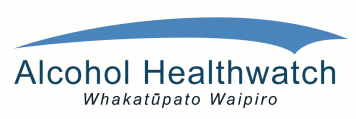 